	NEW ZEALAND CAT FANCY INC.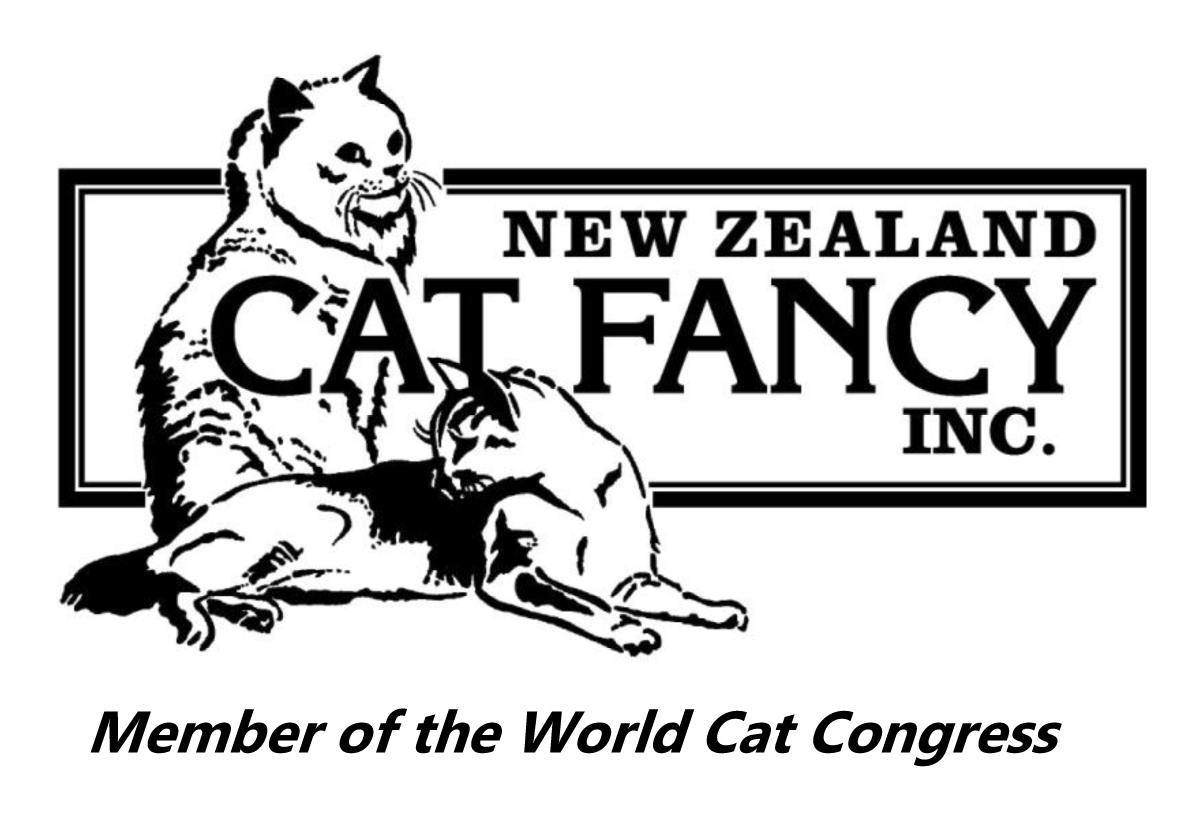 Top Ten ResultsShow: Mid Island Cat Club	Date: 22 May 2021Longhair DivisionJudge: Anne SkillingEntire Cats	Number of Cats in Ring: 22Entire Kittens	Number of Kittens in Ring: 17Neuter/Spay Cats	Number of Cats in Ring: 18Neuter/Spay Kittens	Number of Kittens in Ring: 4Shorthair DivisionEntire Cats	Number of Cats in Ring: 11Entire Kittens	Number of Kittens in Ring: 9Neuter/Spay Cats	Number of Cats in Ring: 12Neuter/Spay Kittens	Number of Kittens in Ring: 3Companion DivisionJudge: Lyall PayneLonghair Companions	Number of LH Companions in Ring: 4Shorthair Companions	Number of SH Companions in Ring: 7Domestic DivisionLonghair Domestics	Number of LH Domestics in Ring: 1Shorthair Domestics	Number of SH Domestics in Ring: 2Longhair DivisionJudge: Lyall PayneEntire Cats	Number of Cats in Ring: 22Entire Kittens	Number of Kittens in Ring: 17Neuter/Spay Cats	Number of Cats in Ring: 18Neuter/Spay Kittens	Number of Kittens in Ring: 4Shorthair DivisionEntire Cats	Number of Cats in Ring: 11Entire Kittens	Number of Kittens in Ring: 9Neuter/Spay Cats	Number of Cats in Ring: 11Neuter/Spay Kittens	Number of Kittens in Ring: 3Companion DivisionJudge: Samantha Pratt Longhair Companions	Number of LH Companions in Ring: 4Shorthair Companions	Number of SH Companions in Ring: 7Domestic DivisionLonghair Domestics	Number of LH Domestics in Ring: 1Shorthair Domestics	Number of SH Domestics in Ring: 2Longhair DivisionJudge: John SmithsonEntire Cats	Number of Cats in Ring: 22Entire Kittens	Number of Kittens in Ring: 17Neuter/Spay Cats	Number of Cats in Ring: 18Neuter/Spay Kittens	Number of Kittens in Ring: 4Shorthair DivisionEntire Cats	Number of Cats in Ring: 11Entire Kittens	Number of Kittens in Ring: 9Neuter/Spay Cats	Number of Cats in Ring: 11Neuter/Spay Kittens	Number of Kittens in Ring: 3Companion DivisionJudge: Christine YeungLonghair Companions	Number of LH Companions in Ring: 4Shorthair Companions	Number of SH Companions in Ring: 7Domestic DivisionLonghair Domestics	Number of LH Domestics in Ring: 1Shorthair Domestics	Number of SH Domestics in Ring: 2Longhair DivisionJudge: Samantha PrattEntire Cats	Number of Cats in Ring: 22Entire Kittens	Number of Kittens in Ring: 17 Neuter/Spay Cats	Number of Cats in Ring: 18Neuter/Spay Kittens	Number of Kittens in Ring: 4Shorthair DivisionJudge: Christine YeungEntire Cats	Number of Cats in Ring: 11Entire Kittens	Number of Kittens in Ring: 9Neuter/Spay Cats	Number of Cats in Ring: 12Neuter/Spay Kittens	Number of Kittens in Ring: 3Place Cage No. Pedigree Name BreedBIS 105MAGICBOX LORD OF THE DANCEExotic2nd 121FLURMONZ LEE JAYMaine Coon3rd 123NORSEWIND THE TABBY TIGRESSNorwegian Forest Cat4th 101PEPPERBOX MYTEE COOLPersian5th114KASARIO FANTASIATemplecat6th 120RANCHDOLLS QUITE THE PRINCERagdoll7th 107ROSIMORN ESKIMO PIEExotic8th 111LEEGRGO MAGICAL MOMENTSBirman9th 124NORSEWIND THE PIXIE QUEENNorwegian Forest Cat10th 118GLAMASON ULTIMO REGALORagdollBAM108ROSIMORN BALTICK SNOWExoticPlace Cage No. Pedigree Name BreedBIS 214FLURMONZ TUNDRAMaine Coon2nd 218NORSEWIND FLAMING EMBERS Norwegian Forest Cat3rd 204PADDINGTON TOO COOL FOR SCHOOLExotic4th 201ADIXYKATZ DAZZLED ICEPersian5th213FLURMONZ QUANNAMaine Coon6th 209ADORADOLLS DROP DEAD GORGEOUS AHRagdoll7th 207FANCYPAWZ CANTABILETemplecat8th 217GUYSNDOLLS NORDIC WARRIORNorwegian Forest Cat9th 205ALAMO NORTH TORTIExotic10th 212REBELPAWZ TIAGRA PPMaine CoonBAM207FANCYPAWZ CANTABILETemplecatPlace Cage No. Pedigree Name BreedBIS 308TANIVER ROOMFORMEPersian2nd 306PEPPERBOX MYTEE KNIGHTPersian3rd 310PADDINGTON PENELOPE PITSTOPExotic4th 301TANIVER TRUE STORYPersian5th318NORSEWIND DELOSNorwegian Forest Cat6th 305MAGICBOX CHANTILLY LACEPersian7th 313FLURMONZ CHEROKEEMaine Coon8th 307DIXYKATZ BLACK ICEPersian9th 315FLURMONZ SAINT LAURENTMaine Coon10th 312RAGROYALTY PRINCESS JASMINERagdollBAM308TANIVER ROOMFORMEPersianPlace Cage No. Pedigree Name BreedBIS 402TANIVER BELLA BEARPersian2nd 404ALAMO OREO CREAMExotic3rd 403TANIVER BEARS HARLEYPersian4th 401GRANDELLE MAGIC MERLINPersianBAM402TANIVER BELLA BEARPersianPlace Cage No. Pedigree Name BreedBIS 506TOBORMORY BEATING THE ODDSBurmese2nd 501ODAKIM GARBO’SSTAND OUT STYLEOriental3rd 504ELVES ANESKIAbyssinian4th 508ACHERJON GUCCIBurmilla Shorthair5th514AMBRIDGE WALK ON THE WILD SIDEBengal6th 512LORIENDALE DAENERYS DE GOLDPEARLDevon Rex7th 503BOINDEBEEL GUAARDIAN OF THE SEASManx8th 511HAVTAHAVIT LADY GODIVADevon Rex9th 502PAWSABLE LIL BLUE CLAWDETTEBritish10th 513SPOTCOMBENGAL I’M ON FIREBengalBAM503BOINDEBEEL GUAARDIAN OF THE SEASManxPlace Cage No. Pedigree Name BreedBIS 601ZOEL ZENSATIONAL Oriental2nd 605LORIENDALE RYOKO DE WILLKOBEDevon Rex3rd 606SUNSET MINNIE MECornish Rex4th 604THRUMUSKAYT HEART OF IRONCymric5th610SPOTCOMBENGAL PICTURE PERFECTBengal6th 602PAWSABLE PURRPLE REIGNBritish7th 609HEADLINE GEORGIABurmilla Longhair8th 611SPOTCOMBENGAL PRIDE N PREJUDICEBengal9th 603REBUSS MATTA TO USCymricBAM604THRUMUSKAYT HEART OF IRONCymricPlace Cage No. Pedigree Name BreedBIS 702SLIQUE RAZZLE DAZZLEOriental2nd 712SUNSET ELIZACornish Rex3rd 705PETALS WATSONIA TRUE BLUEBritish4th 713CHERJON MISS LUCYBurmilla5th714KIROV COSMNAUTRussian6th 703ZARZUELA PACIFICA AMOUROriental7th 711HAVTAHAVIT RAVEN BLACK MAGICDevon Rex8th 708TOBORMORY BEAU MCOMISHBurmese9th 704ZARZUELA LEFT TURN AT MID NITEOriental10th 707BESHA TRUE BLUEAbyssinianBAM712SUNSET ELIZACornish RexPlace Cage No. Pedigree Name BreedBIS 802TORBORMORY CRY FREEDOMBurmese2nd 801THRUMUSKAYT CAPTAIN NEMOManx3rd 803THRUMUSKAYT THE LOST KINGIsle Of ManBAM803THRUMUSKAYT THE LOST KINGIsle Of ManPlace Cage No. Name BIS 955CHINA GIRL2nd 952BLACKIE3rd 953MISSY4th 954BOB CATPlace Cage No. Name BIS 978CHANDLER2nd 979TWIGLET3rd 981TWITCH4th 980SHADOW5th983SPARKLE6th 984THOMAS7th 982LUNAPlace Cage No. Name BIS 901ZACHARIAHPlace Cage No. Name BIS 928SMITH2nd 927SOCK IT TO THEMPlace Cage No. Pedigree Name BreedBIS 121FLURMONZ LEE JAYMaine Coon2nd 105MAGICBOX LORD OF THE DANCEExotic3rd 112LEEGRGO BLUESTONEBirman4th 123NORSEWIND THE TABBY TIGRESSNorwegian Forest Cat5th120RANCHDOLLS QUITE THE PRINCERagdoll6th 107ROSIMORN ESKIMO PIEExotic7th 111LEEGRGO MAGICAL MOMENTSBirman8th 108ROSIMORN BALTICK SNOWExotic9th 101PEPPERBOX MYTEE COOLPersian10th 114KASARIO FANTASIATemplecatBAM114KASARIO FANTASIATemplecatPlace Cage No. Pedigree Name BreedBIS 204PADDINGTON TOO COOL FOR SCHOOLExotic2nd 218NORSEWIND FLAMING EMBERS Norwegian Forest Cat3rd 201ADIXYKATZ DAZZLED ICEPersian4th 209ADORADOLLS DROP DEAD GORGEOUS AHRagdoll5th214FLURMONZ TUNDRAMaine Coon6th 216FLURMONZ SAKARRIMaine Coon7th 217GUYSNDOLLS NORDIC WARRIORNorwegian Forest Cat8th 205ALAMO NORTH TORTIExotic9th 212REBELPAWZ TIAGRA PPMaine Coon10th 207FANCYPAWZ CANTABILETemplecatBAM204PADDINGTON TOO COOL FOR SCHOOLA MartinPlace Cage No. Pedigree Name BreedBIS 301TANIVER TRUE STORYPersian2nd 310PADDINGTON PENELOPE PITSTOPExotic3rd 318NORSEWIND DELOSNorwegian Forest Cat4th 308TANIVER ROOMFORMEPersian5th317FLURMONZ LA UNOBORNMaine Coon6th 313FLURMONZ CHEROKEEMaine Coon7th 307DIXYKATZ BLACK ICEPersian8th 315FLURMONZ SAINT LAURENTMaine Coon9th 314FLURMONZ PEGASUSMaine Coon10th 306PEPPERBOX MYTEE KNIGHTPersianBAM301TANIVER TRUE STORYPersianPlace Cage No. Pedigree Name BreedBIS 402TANIVER BELLA BEARPersian2nd 404ALAMO OREO CREAMExotic3rd 403TANIVER BEARS HARLEYPersian4th 401GRANDELLE MAGIC MERLINPersianBAM402TANIVER BELLA BEARPersianPlace Cage No. Pedigree Name BreedBIS 501ODAKIM GARBO’SSTAND OUT STYLEOriental2nd 508ACHERJON GUCCIBurmilla Shorthair3rd 504ELVES ANESKIAbyssinian4th 511HAVTAHAVIT LADY GODIVADevon Rex5th514AMBRIDGE WALK ON THE WILD SIDEBengal6th 513SPOTCOMBENGAL I’M ON FIREBengal7th 503BOINDEBEEL GUAARDIAN OF THE SEASManx8th 502PAWSABLE LIL BLUE CLAWDETTEBritish9th 512LORIENDALE DAENERYS DE GOLDPEARLDevon Rex10th 506TOBORMORY BEATING THE ODDSBurmeseBAM501ODAKIM GARBO’SSTAND OUT STYLEOrientalPlace Cage No. Pedigree Name BreedBIS 604THRUMUSKAYT HEART OF IRONCymric2nd 601ZOEL ZENSATIONAL Oriental3rd 605LORIENDALE RYOKO DE WILLKOBEDevon Rex4th 609HEADLINE GEORGIABurmilla Longhair5th611SPOTCOMBENGAL PRIDE N PREJUDICEBengal6th 602PAWSABLE PURRPLE REIGNBritish7th 610SPOTCOMBENGAL PICTURE PERFECTBengal8th 606SUNSET MINNIE MECornish Rex9th 603REBUSS MATTA TO USCymricBAM604THRUMUSKAYT HEART OF IRONCymricPlace Cage No. Pedigree Name BreedBIS 702SLIQUE RAZZLE DAZZLEOriental2nd 714KIROV COSMNAUTRussian3rd 712SUNSET ELIZACornish Rex4th 711HAVTAHAVIT RAVEN BLACK MAGICDevon Rex5th706BOINDEBEEL POPPYCymric6th 705PETALS WATSONIA TRUE BLUEBritish7th 713CHERJON MISS LUCYBurmilla8th 703ZARZUELA PACIFICA AMOUROriental9th 704ZARZUELA LEFT TURN AT MID NITEOriental10th 708TOBORMORY BEAU MCOMISHBurmeseBAM712SUNSET ELIZACornish RexPlace Cage No. Pedigree Name BreedBIS 802TORBORMORY CRY FREEDOMBurmese2nd 801THRUMUSKAYT CAPTAIN NEMOManx3rd 803THRUMUSKAYT THE LOST KINGIsle Of ManBAM802TORBORMORY CRY FREEDOMBurmesePlace Cage No. Name BIS 954BOB CAT2nd 953MISSY3rd 952BLACKIE4th 955CHINA GIRLPlace Cage No. Name BIS 981TWITCH2nd 979TWIGLET3rd 982LUNA4th 983SPARKLE5th978CHANDLER6th 980SHADOW7th 984THOMASPlace Cage No. Name BIS 901ZACHARIAHPlace Cage No. Name BIS 928SMITH2nd 927SOCK IT TO THEMPlace Cage No. Pedigree Name BreedBIS 121FLURMONZ LEE JAYMaine Coon2nd 122MAINELANDERS KILKENNY PPMaine Coon3rd 107ROSIMORN ESKIMO PIEExotic4th 102ROSIMORN MONTAGUEPersian5th120RANCHDOLLS QUITE THE PRINCERagdoll6th 106ROSIMORN COOL CAT CALLIEExotic7th 112LEEGRGO BLUESTONEBirman8th 104DIXYKATZ ARCTIC FIREPersian9th 108ROSIMORN BALTICK SNOWExotic10th 118GLAMASON ULTIMO REGALORagdollBAM102ROSIMORN MONTAGUEPersianPlace Cage No. Pedigree Name BreedBIS 204PADDINGTON TOO COOL FOR SCHOOLExotic2nd 214FLURMONZ TUNDRAMaine Coon3rd 201ADIXYKATZ DAZZLED ICEPersian4th 217GUYSNDOLLS NORDIC WARRIORNorwegian Forest Cat5th207FANCYPAWZ CANTABILETemplecat6th 209ADORADOLLS DROP DEAD GORGEOUS AHRagdoll7th 205ALAMO NORTH TORTIExotic8th 218NORSEWIND FLAMING EMBERS Norwegian Forest Cat9th 212REBELPAWZ TIAGRA PPMaine Coon10th 215FLURMONZ ROSITAMaine CoonBAM207FANCYPAWZ CANTABILETemplecatPlace Cage No. Pedigree Name BreedBIS 301TANIVER TRUE STORYPersian2nd 306PEPPERBOX MYTEE KNIGHTPersian3rd 305MAGICBOX CHANTILLY LACEPersian4th 310PADDINGTON PENELOPE PITSTOPExotic5th314FLURMONZ PEGASUSMaine Coon6th 308TANIVER ROOMFORMEPersian7th 315FLURMONZ SAINT LAURENTMaine Coon8th 307DIXYKATZ BLACK ICEPersian9th 313FLURMONZ CHEROKEEMaine Coon10th 318NORSEWIND DELOSNorwegian Forest CatBAM308TANIVER ROOMFORMEPersianPlace Cage No. Pedigree Name BreedBIS 402TANIVER BELLA BEARPersian2nd 403TANIVER BEARS HARLEYPersian3rd 404ALAMO OREO CREAMExotic4th 401GRANDELLE MAGIC MERLINPersianBAM402TANIVER BELLA BEARPersianPlace Cage No. Pedigree Name BreedBIS 501ODAKIM GARBO’SSTAND OUT STYLEOriental2nd 508ACHERJON GUCCIBurmilla Shorthair3rd 504ELVES ANESKIAbyssinian4th 514AMBRIDGE WALK ON THE WILD SIDEBengal5th512LORIENDALE DAENERYS DE GOLDPEARLDevon Rex6th 511HAVTAHAVIT LADY GODIVADevon Rex7th 503BOINDEBEEL GUAARDIAN OF THE SEASManx8th 502PAWSABLE LIL BLUE CLAWDETTEBritish9th 513SPOTCOMBENGAL I’M ON FIREBengal10th 506TOBORMORY BEATING THE ODDSBurmeseBAM508ACHERJON GUCCIBurmilla ShorthairPlace Cage No. Pedigree Name BreedBIS 606SUNSET MINNIE MECornish Rex2nd 601ZOEL ZENSATIONAL Oriental3rd 602PAWSABLE PURRPLE REIGNBritish4th 604THRUMUSKAYT HEART OF IRONCymric5th611SPOTCOMBENGAL PRIDE N PREJUDICEBengal6th 605LORIENDALE RYOKO DE WILLKOBEDevon Rex7th 610SPOTCOMBENGAL PICTURE PERFECTBengal8th 609HEADLINE GEORGIABurmilla Longhair9th 603REBUSS MATTA TO USCymricBAM604THRUMUSKAYT HEART OF IRONCymricPlace Cage No. Pedigree Name BreedBIS 712SUNSET ELIZACornish Rex2nd 711HAVTAHAVIT RAVEN BLACK MAGICDevon Rex3rd 702SLIQUE RAZZLE DAZZLEOriental4th 706BOINDEBEEL POPPYCymric5th707BESHA TRUE BLUEAbyssinian6th 714KIROV COSMNAUTRussian7th 705PETALS WATSONIA TRUE BLUEBritish8th 703ZARZUELA PACIFICA AMOUROriental9th 704ZARZUELA LEFT TURN AT MID NITEOriental10th 708TOBORMORY BEAU MCOMISHBurmeseBAM711HAVTAHAVIT RAVEN BLACK MAGICDevon RexPlace Cage No. Pedigree Name BreedBIS 802TORBORMORY CRY FREEDOMBurmese2nd 803THRUMUSKAYT THE LOST KINGIsle Of Man3rd 801THRUMUSKAYT CAPTAIN NEMOManxBAM802TORBORMORY CRY FREEDOMBurmesePlace Cage No. Name BIS 954BOB CAT2nd 953MISSY3rd 952BLACKIE4th 955CHINA GIRLPlace Cage No. Name BIS 979TWIGLET2nd 978CHANDLER3rd 983SPARKLE4th 981TWITCH5th982LUNA6th 980SHADOW7th 984THOMASPlace Cage No. Name BIS 901ZACHARIAHPlace Cage No. Name BIS 928SMITH2nd 927SOCK IT TO THEMPlace Cage No. Pedigree Name BreedBIS 121FLURMONZ LEE JAYMaine Coon2nd 123NORSEWIND THE TABBY TIGRESSNorwegian Forest Cat3rd 105MAGICBOX LORD OF THE DANCEExotic4th 101PEPPERBOX MYTEE COOLPersian5th120RANCHDOLLS QUITE THE PRINCERagdoll6th 106ROSIMORN COOL CAT CALLIEExotic7th 116RAGROYALTY REMEMBER MERagdoll8th 122MAINELANDERS KILKENNY PPMaine Coon9th 114KASARIO FANTASIATemplecat10th 111LEEGRGO MAGICAL MOMENTSBirmanBAM116RAGROYALTY REMEMBER MERagdollPlace Cage No. Pedigree Name BreedBIS 204PADDINGTON TOO COOL FOR SCHOOLExotic2nd 218NORSEWIND FLAMING EMBERS Norwegian Forest Cat3rd 209ADORADOLLS DROP DEAD GORGEOUS AHRagdoll4th 213FLURMONZ QUANNAMaine Coon5th208RANCHDOLLS FROM THE ANGELS ABOVERagdoll6th 207FANCYPAWZ CANTABILETemplecat7th 217GUYSNDOLLS NORDIC WARRIORNorwegian Forest Cat8th 212REBELPAWZ TIAGRA PPMaine Coon9th 201ADIXYKATZ DAZZLED ICEPersian10th 205ALAMO NORTH TORTIExoticBAM207FANCYPAWZ CANTABILETemplecatPlace Cage No. Pedigree Name BreedBIS 301TANIVER TRUE STORYPersian2nd 306PEPPERBOX MYTEE KNIGHTPersian3rd 318NORSEWIND DELOSNorwegian Forest Cat4th 314FLURMONZ PEGASUSMaine Coon5th303PEPPERBOX MR MYTEEPersian6th 310PADDINGTON PENELOPE PITSTOPExotic7th 305MAGICBOX CHANTILLY LACEPersian8th 315FLURMONZ SAINT LAURENTMaine Coon9th 302PEPPERBOX MYTEE MIDNIGHTPersian10th 311RAGROYALTY PRINCE LOKIRagdollBAM301TANIVER TRUE STORYPersianPlace Cage No. Pedigree Name BreedBIS 402TANIVER BELLA BEARPersian2nd 404ALAMO OREO CREAMExotic3rd 403TANIVER BEARS HARLEYPersian4th 401GRANDELLE MAGIC MERLINPersianBAM404ALAMO OREO CREAMExoticPlace Cage No. Pedigree Name BreedBIS 501ODAKIM GARBO’SSTAND OUT STYLEOriental2nd 508ACHERJON GUCCIBurmilla Shorthair3rd 513SPOTCOMBENGAL I’M ON FIREBengal4th 503BOINDEBEEL GUAARDIAN OF THE SEASManx5th512LORIENDALE DAENERYS DE GOLDPEARLDevon Rex6th 502PAWSABLE LIL BLUE CLAWDETTEBritish7th 504ELVES ANESKIAbyssinian8th 514AMBRIDGE WALK ON THE WILD SIDEBengal9th 511HAVTAHAVIT LADY GODIVADevon Rex10th 506TOBORMORY BEATING THE ODDSBurmeseBAM514AMBRIDGE WALK ON THE WILD SIDEBengalPlace Cage No. Pedigree Name BreedBIS 602PAWSABLE PURRPLE REIGNBritish2nd 605LORIENDALE RYOKO DE WILLKOBEDevon Rex3rd 606SUNSET MINNIE MECornish Rex4th 609HEADLINE GEORGIABurmilla Longhair5th610SPOTCOMBENGAL PICTURE PERFECTBengal6th 604THRUMUSKAYT HEART OF IRONCymric7th 601ZOEL ZENSATIONAL Oriental8th 611SPOTCOMBENGAL PRIDE N PREJUDICEBengal9th 603REBUSS MATTA TO USCymricBAM602PAWSABLE PURRPLE REIGNBritishPlace Cage No. Pedigree Name BreedBIS 702SLIQUE RAZZLE DAZZLEOriental2nd 714KIROV COSMNAUTRussian3rd 712SUNSET ELIZACornish Rex4th 713CHERJON MISS LUCYBurmilla5th705PETALS WATSONIA TRUE BLUEBritish6th 707BESHA TRUE BLUEAbyssinian7th 708TOBORMORY BEAU MCOMISHBurmese8th 711HAVTAHAVIT RAVEN BLACK MAGICDevon Rex9th 701ODAKIM HOMEMADE DYNAMITESiamese10th 703ZARZUELA PACIFICA AMOUROrientalBAM711HAVTAHAVIT RAVEN BLACK MAGICDevon RexPlace Cage No. Pedigree Name BreedBIS 801THRUMUSKAYT CAPTAIN NEMOManx2nd 803THRUMUSKAYT THE LOST KINGIsle Of Man3rd 802TORBORMORY CRY FREEDOMBurmeseBAM802TORBORMORY CRY FREEDOMBurmese